FORMULÁRIO DE INDICAÇÃO DE FUNCIONÁRIOS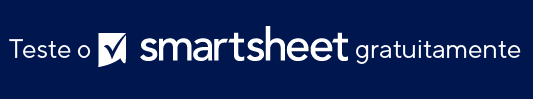 Nome da empresaNome da empresaSEU LOGOTIPOA/C: Nome/DepartamentoA/C: Nome/DepartamentoSEU LOGOTIPO123 Main Street123 Main StreetSEU LOGOTIPOHamilton, OH 44416Hamilton, OH 44416SEU LOGOTIPO(321) 456-7890(321) 456-7890SEU LOGOTIPOEndereço de e-mailEndereço de e-mailSEU LOGOTIPOFUNCIONÁRIO QUE FEZ A INDICAÇÃOFUNCIONÁRIO QUE FEZ A INDICAÇÃODIRETRIZES E INSTRUÇÕES DE INDICAÇÃONOME FUN
Devolva ao RH o formulário preenchido, juntamente com o currículo e/ou a inscrição preenchida do candidato indicado.

Um prêmio de indicação no valor de US$ 000,00 será concedido se o candidato indicado for contratado e tiver concluído 00 dias de trabalho na empresa. 

Os funcionários responsáveis pelas decisões de contratação em relação ao cargo para o qual o candidato é indicado não são elegíveis para receber prêmios de indicação. 

Os candidatos indicados por vários funcionários darão a eles o direito a apenas um prêmio de indicação. O prêmio será emitido para a primeira indicação de funcionário que for recebida. ID FUNC
Devolva ao RH o formulário preenchido, juntamente com o currículo e/ou a inscrição preenchida do candidato indicado.

Um prêmio de indicação no valor de US$ 000,00 será concedido se o candidato indicado for contratado e tiver concluído 00 dias de trabalho na empresa. 

Os funcionários responsáveis pelas decisões de contratação em relação ao cargo para o qual o candidato é indicado não são elegíveis para receber prêmios de indicação. 

Os candidatos indicados por vários funcionários darão a eles o direito a apenas um prêmio de indicação. O prêmio será emitido para a primeira indicação de funcionário que for recebida. DEPARTAMENTO
Devolva ao RH o formulário preenchido, juntamente com o currículo e/ou a inscrição preenchida do candidato indicado.

Um prêmio de indicação no valor de US$ 000,00 será concedido se o candidato indicado for contratado e tiver concluído 00 dias de trabalho na empresa. 

Os funcionários responsáveis pelas decisões de contratação em relação ao cargo para o qual o candidato é indicado não são elegíveis para receber prêmios de indicação. 

Os candidatos indicados por vários funcionários darão a eles o direito a apenas um prêmio de indicação. O prêmio será emitido para a primeira indicação de funcionário que for recebida. E-MAIL
Devolva ao RH o formulário preenchido, juntamente com o currículo e/ou a inscrição preenchida do candidato indicado.

Um prêmio de indicação no valor de US$ 000,00 será concedido se o candidato indicado for contratado e tiver concluído 00 dias de trabalho na empresa. 

Os funcionários responsáveis pelas decisões de contratação em relação ao cargo para o qual o candidato é indicado não são elegíveis para receber prêmios de indicação. 

Os candidatos indicados por vários funcionários darão a eles o direito a apenas um prêmio de indicação. O prêmio será emitido para a primeira indicação de funcionário que for recebida. TELEFONE
Devolva ao RH o formulário preenchido, juntamente com o currículo e/ou a inscrição preenchida do candidato indicado.

Um prêmio de indicação no valor de US$ 000,00 será concedido se o candidato indicado for contratado e tiver concluído 00 dias de trabalho na empresa. 

Os funcionários responsáveis pelas decisões de contratação em relação ao cargo para o qual o candidato é indicado não são elegíveis para receber prêmios de indicação. 

Os candidatos indicados por vários funcionários darão a eles o direito a apenas um prêmio de indicação. O prêmio será emitido para a primeira indicação de funcionário que for recebida. DATA DE ENVIO
Devolva ao RH o formulário preenchido, juntamente com o currículo e/ou a inscrição preenchida do candidato indicado.

Um prêmio de indicação no valor de US$ 000,00 será concedido se o candidato indicado for contratado e tiver concluído 00 dias de trabalho na empresa. 

Os funcionários responsáveis pelas decisões de contratação em relação ao cargo para o qual o candidato é indicado não são elegíveis para receber prêmios de indicação. 

Os candidatos indicados por vários funcionários darão a eles o direito a apenas um prêmio de indicação. O prêmio será emitido para a primeira indicação de funcionário que for recebida. 
Devolva ao RH o formulário preenchido, juntamente com o currículo e/ou a inscrição preenchida do candidato indicado.

Um prêmio de indicação no valor de US$ 000,00 será concedido se o candidato indicado for contratado e tiver concluído 00 dias de trabalho na empresa. 

Os funcionários responsáveis pelas decisões de contratação em relação ao cargo para o qual o candidato é indicado não são elegíveis para receber prêmios de indicação. 

Os candidatos indicados por vários funcionários darão a eles o direito a apenas um prêmio de indicação. O prêmio será emitido para a primeira indicação de funcionário que for recebida. CANDIDATOCANDIDATO
Devolva ao RH o formulário preenchido, juntamente com o currículo e/ou a inscrição preenchida do candidato indicado.

Um prêmio de indicação no valor de US$ 000,00 será concedido se o candidato indicado for contratado e tiver concluído 00 dias de trabalho na empresa. 

Os funcionários responsáveis pelas decisões de contratação em relação ao cargo para o qual o candidato é indicado não são elegíveis para receber prêmios de indicação. 

Os candidatos indicados por vários funcionários darão a eles o direito a apenas um prêmio de indicação. O prêmio será emitido para a primeira indicação de funcionário que for recebida. NOME
Devolva ao RH o formulário preenchido, juntamente com o currículo e/ou a inscrição preenchida do candidato indicado.

Um prêmio de indicação no valor de US$ 000,00 será concedido se o candidato indicado for contratado e tiver concluído 00 dias de trabalho na empresa. 

Os funcionários responsáveis pelas decisões de contratação em relação ao cargo para o qual o candidato é indicado não são elegíveis para receber prêmios de indicação. 

Os candidatos indicados por vários funcionários darão a eles o direito a apenas um prêmio de indicação. O prêmio será emitido para a primeira indicação de funcionário que for recebida. E-MAIL
Devolva ao RH o formulário preenchido, juntamente com o currículo e/ou a inscrição preenchida do candidato indicado.

Um prêmio de indicação no valor de US$ 000,00 será concedido se o candidato indicado for contratado e tiver concluído 00 dias de trabalho na empresa. 

Os funcionários responsáveis pelas decisões de contratação em relação ao cargo para o qual o candidato é indicado não são elegíveis para receber prêmios de indicação. 

Os candidatos indicados por vários funcionários darão a eles o direito a apenas um prêmio de indicação. O prêmio será emitido para a primeira indicação de funcionário que for recebida. TELEFONE
Devolva ao RH o formulário preenchido, juntamente com o currículo e/ou a inscrição preenchida do candidato indicado.

Um prêmio de indicação no valor de US$ 000,00 será concedido se o candidato indicado for contratado e tiver concluído 00 dias de trabalho na empresa. 

Os funcionários responsáveis pelas decisões de contratação em relação ao cargo para o qual o candidato é indicado não são elegíveis para receber prêmios de indicação. 

Os candidatos indicados por vários funcionários darão a eles o direito a apenas um prêmio de indicação. O prêmio será emitido para a primeira indicação de funcionário que for recebida. CARGO AO QUAL O CANDIDATO É INDICADO 
Devolva ao RH o formulário preenchido, juntamente com o currículo e/ou a inscrição preenchida do candidato indicado.

Um prêmio de indicação no valor de US$ 000,00 será concedido se o candidato indicado for contratado e tiver concluído 00 dias de trabalho na empresa. 

Os funcionários responsáveis pelas decisões de contratação em relação ao cargo para o qual o candidato é indicado não são elegíveis para receber prêmios de indicação. 

Os candidatos indicados por vários funcionários darão a eles o direito a apenas um prêmio de indicação. O prêmio será emitido para a primeira indicação de funcionário que for recebida. EXPLIQUE POR QUE O CANDIDATO INDICADO É O MAIS QUALIFICADO PARA O CARGO DISPONÍVELEXPLIQUE POR QUE O CANDIDATO INDICADO É O MAIS QUALIFICADO PARA O CARGO DISPONÍVELEXPLIQUE POR QUE O CANDIDATO INDICADO É O MAIS QUALIFICADO PARA O CARGO DISPONÍVELEXPLIQUE POR QUE O CANDIDATO INDICADO É O MAIS QUALIFICADO PARA O CARGO DISPONÍVEL– Inclua uma cópia do currículo do candidato e/ou da inscrição preenchida com o formulário. ––– Inclua uma cópia do currículo do candidato e/ou da inscrição preenchida com o formulário. ––– Inclua uma cópia do currículo do candidato e/ou da inscrição preenchida com o formulário. ––– Inclua uma cópia do currículo do candidato e/ou da inscrição preenchida com o formulário. ––APENAS PARA USO DOS RECURSOS HUMANOSAPENAS PARA USO DOS RECURSOS HUMANOSAPENAS PARA USO DOS RECURSOS HUMANOSAPENAS PARA USO DOS RECURSOS HUMANOSDATA DE RECEBIMENTO
OBSERVAÇÕES: 

 
OBSERVAÇÕES: 

 DATA DO CONTATO
OBSERVAÇÕES: 

 
OBSERVAÇÕES: 

 DATA DA ENTREVISTA
OBSERVAÇÕES: 

 
OBSERVAÇÕES: 

 DATA DE CONTRATAÇÃO
OBSERVAÇÕES: 

 
OBSERVAÇÕES: 

 DATA DA CONCESSÃO DO PRÊMIO
OBSERVAÇÕES: 

 
OBSERVAÇÕES: 

 NOME DO REPRESENTANTE DE RH
OBSERVAÇÕES: 

 
OBSERVAÇÕES: 

 ASSINATURA DO REPRESENTANTE DE RH
OBSERVAÇÕES: 

 
OBSERVAÇÕES: 

 AVISO DE ISENÇÃO DE RESPONSABILIDADEQualquer artigo, modelo ou informação fornecidos pela Smartsheet no site são apenas para referência. Embora nos esforcemos para manter as informações atualizadas e corretas, não fornecemos garantia de qualquer natureza, seja explícita ou implícita, a respeito da integridade, precisão, confiabilidade, adequação ou disponibilidade do site ou das informações, artigos, modelos ou gráficos contidos no site. Portanto, toda confiança que você depositar nessas informações será estritamente por sua própria conta e risco.